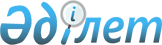 О внесении изменений в решение Мангистауского областного маслихата от 29 сентября 2017 года № 13/158 "Об утверждении Правил регулирования миграционных процессов в Мангистауской области"
					
			Утративший силу
			
			
		
					Решение Мангистауского областного маслихата от 27 августа 2021 года № 5/65. Утратило силу решением Мангистауского областного маслихата от 8 декабря 2023 года № 7/86.
      Сноска. Утратило силу решением Мангистауского областного маслихата от 08.12.2023 № 7/86 (вводится в действие по истечении десяти календарных дней после дня его первого официального опубликования).
      Мангистауский областной маслихат РЕШИЛ:
      1. Внести в решение Мангистауского областного маслихата "Об утверждении Правил регулирования миграционных процессов в Мангистауской области" от 29 сентября 2017 года № 13/158 (зарегистрирован в Реестре государственной регистрации нормативных правовых актов за № 3439) следующие изменения:
      в Правилах регулирования миграционных процессов в Мангистауской области:
      в пункте 3:
      подпункт 3) изложить в следующей редакции:
      "3) региональная квота приема кандасов - предельное число кандасов или кандасов и членов их семей, прибывающих для постоянного проживания в регионы, определенные Правительством Республики Казахстан, которые обеспечиваются мерами государственной поддержки, предусмотренными участникам активных мер содействия занятости в соответствии с законодательством Республики Казахстан о занятости населения.";
      пункты 5, 6 и 7 изложить в новой редакции:
      "5. Для регулирования миграционных процессов государственное учреждение "Управление координации занятости и социальных программ Мангистауской области" в уполномоченный орган по вопросам миграции населения вносят предложения, касающиеся:
      увеличения (сокращения) квоты на привлечение иностранной рабочей силы, в том числе из числа этнических казахов и бывших соотечественников;
      увеличения (сокращения) региональных квот приема кандасов и переселенцев на среднесрочный период или предстоящий год.
      6. Расселение кандасов и переселенцев осуществляется в соответствии с региональными квотами приема кандасов и переселенцев в порядке, определяемом Правительством Республики Казахстан.
      7. При оттоке населения, превышающем темпы воспроизводства населения, регулирование миграционных процессов осуществляется, в том числе путем разработки мероприятий, направленных на привлечение квалифицированной рабочей силы и оказание им содействия в ускоренной социальной адаптации, профессиональное обучение и переподготовку кандасов, особенно молодежи.".
      2. Настоящее решение вводится в действие по истечении десяти календарных дней после дня первого официального опубликования.
					© 2012. РГП на ПХВ «Институт законодательства и правовой информации Республики Казахстан» Министерства юстиции Республики Казахстан
				
      Секретарь Мангистауского областного маслихата

Н. Тумышев
